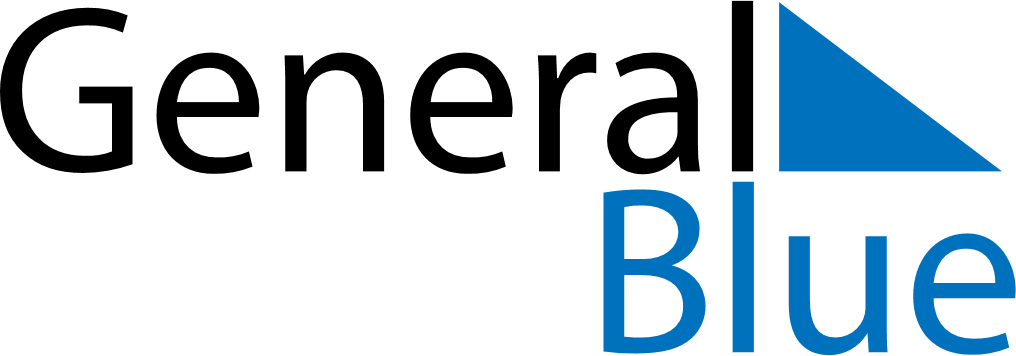 June 2135June 2135June 2135June 2135June 2135SundayMondayTuesdayWednesdayThursdayFridaySaturday123456789101112131415161718192021222324252627282930